Mesto Námestovo ponúka na odpredaj prebytočný majetok.Kontakt:Technické služby mesta Námestovoemail: techsluno@techsluno.sk0918 3703100911 461 540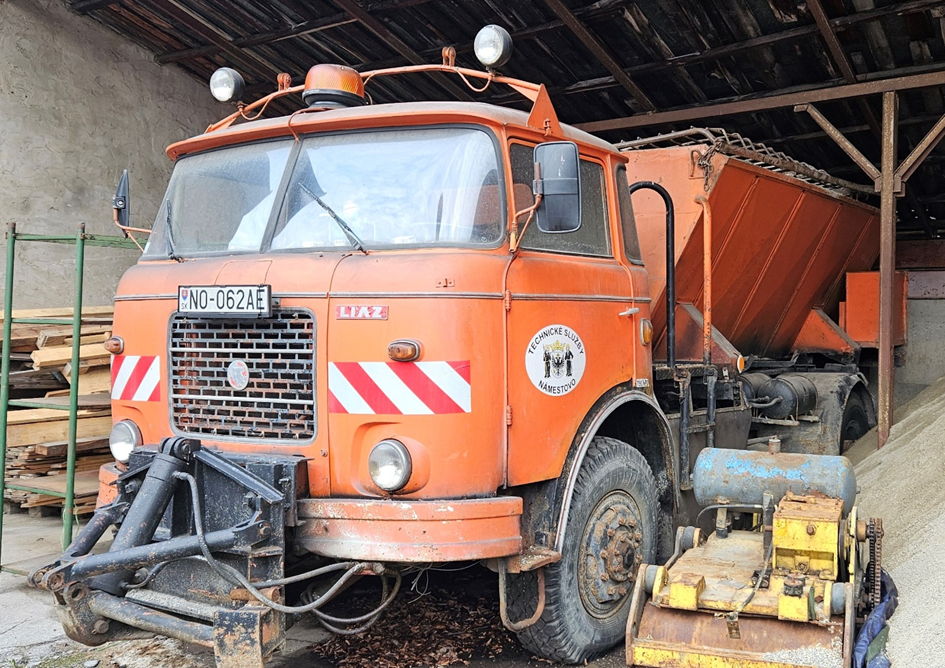 Minimálna suma 1500 €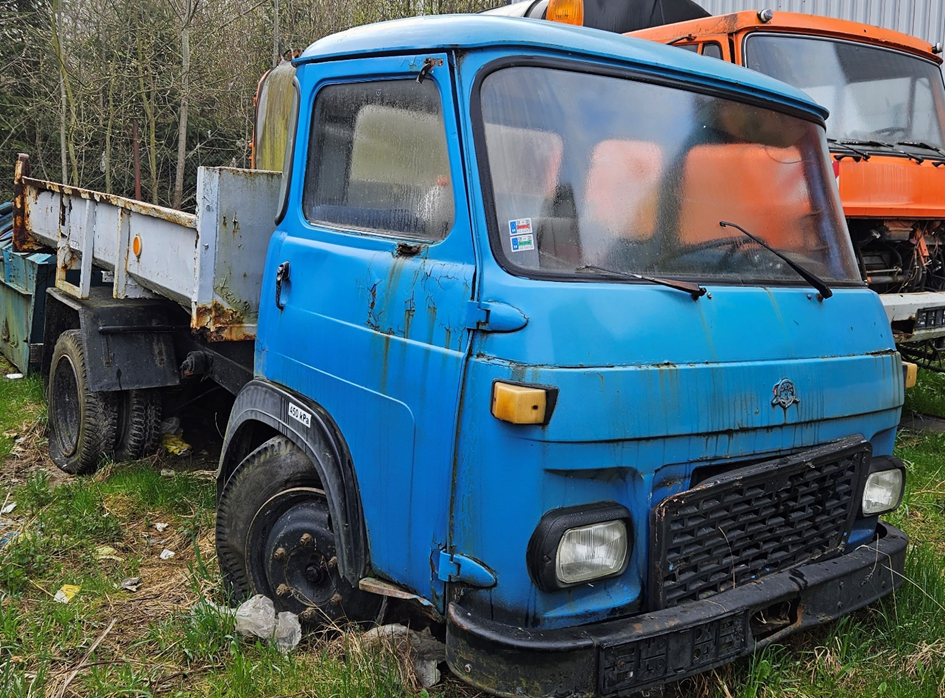 Minimálna suma 500 €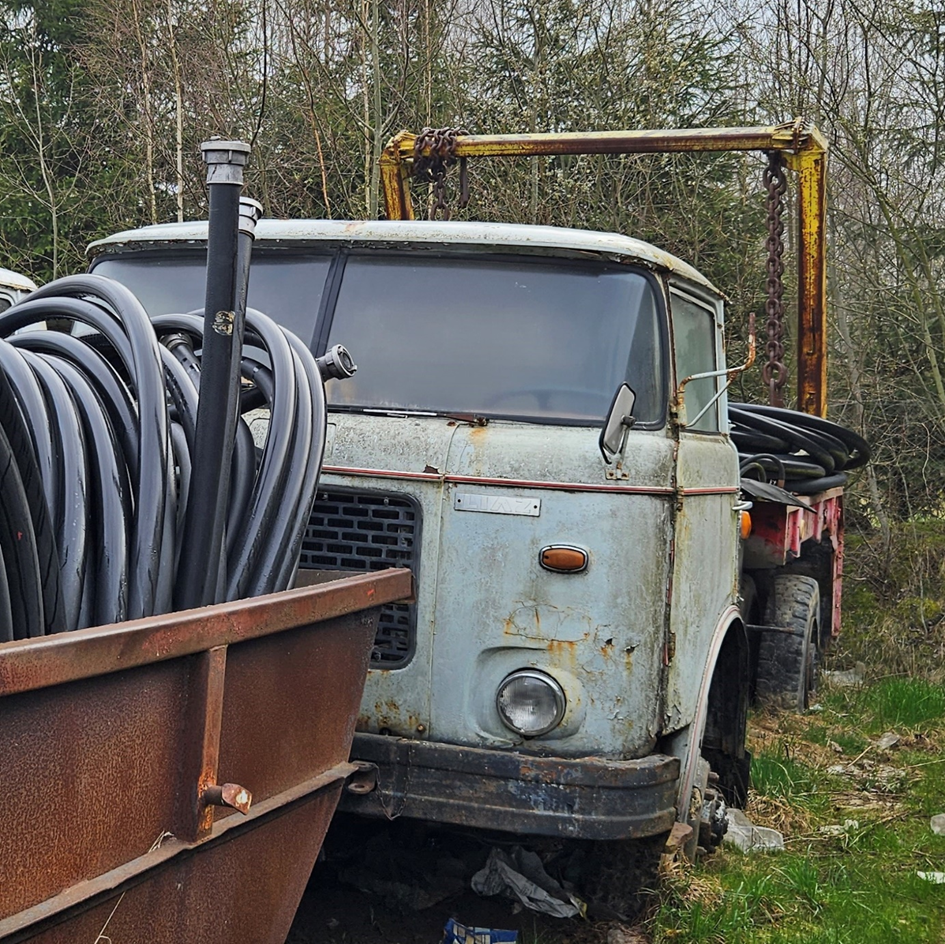 Minimálna suma 1000 €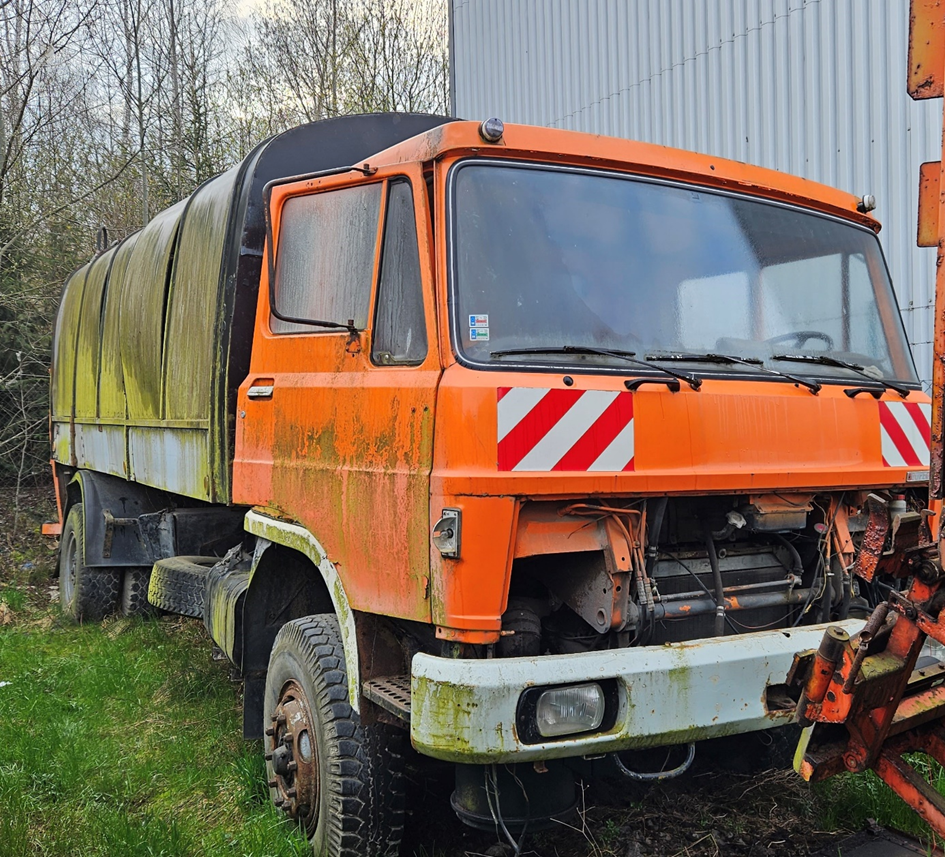 Minimálna suma 1500 €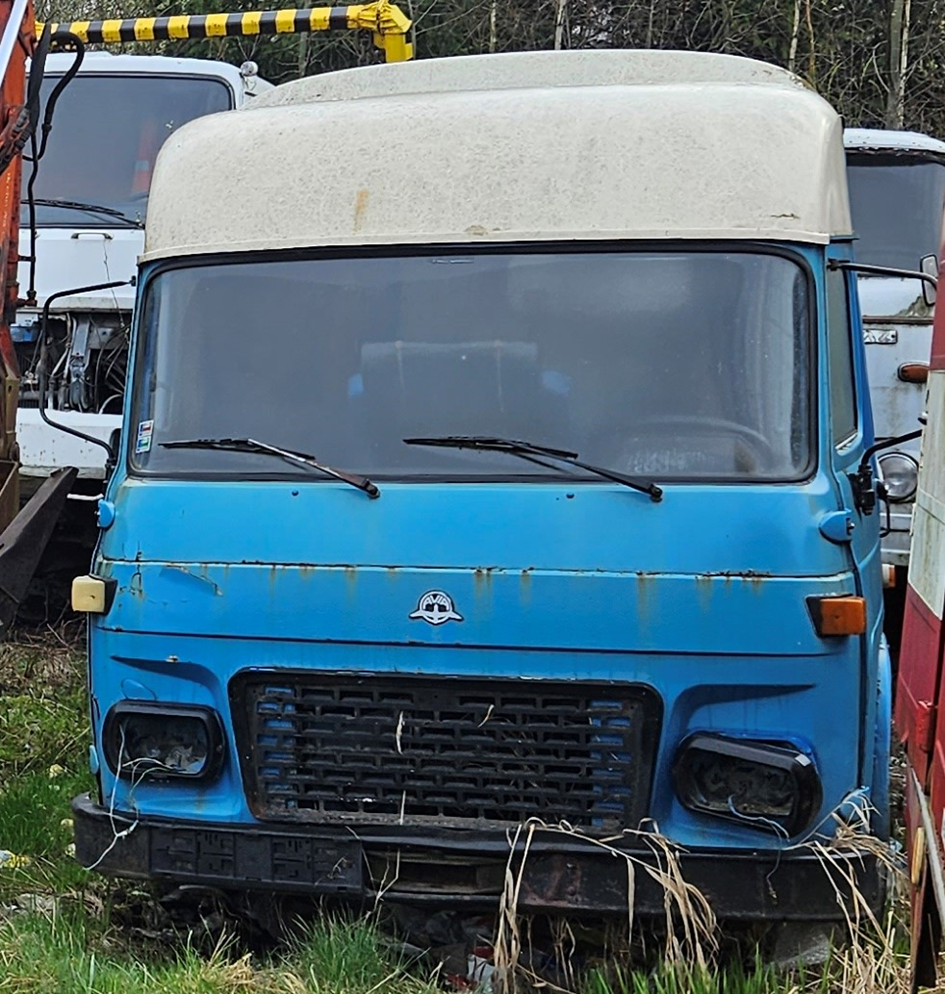 Minimálna suma 500 €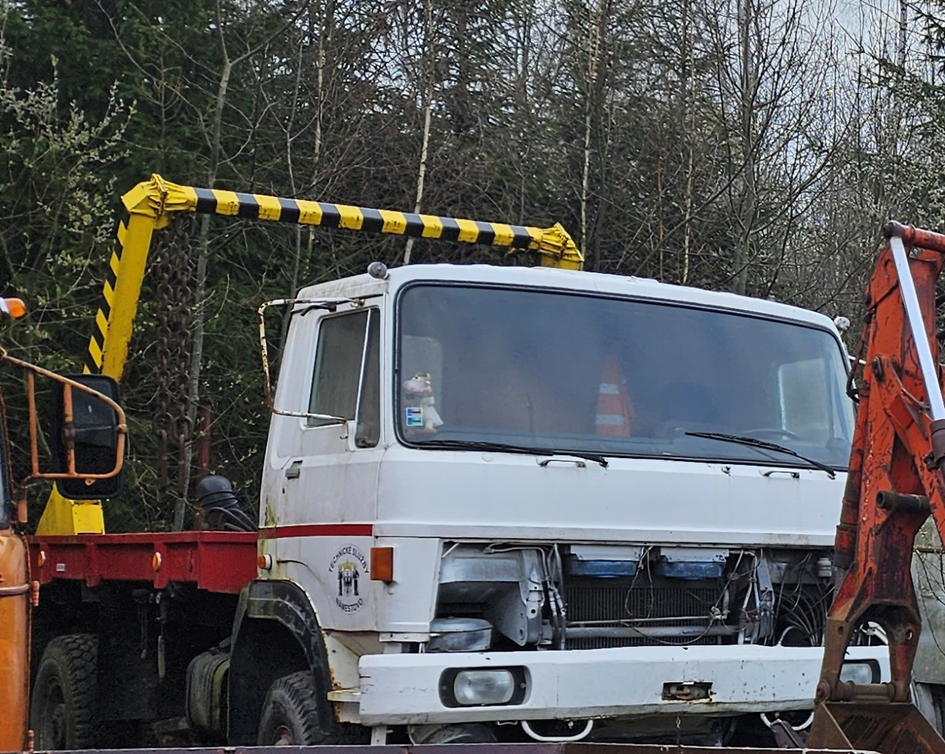 Minimálna suma 1500 €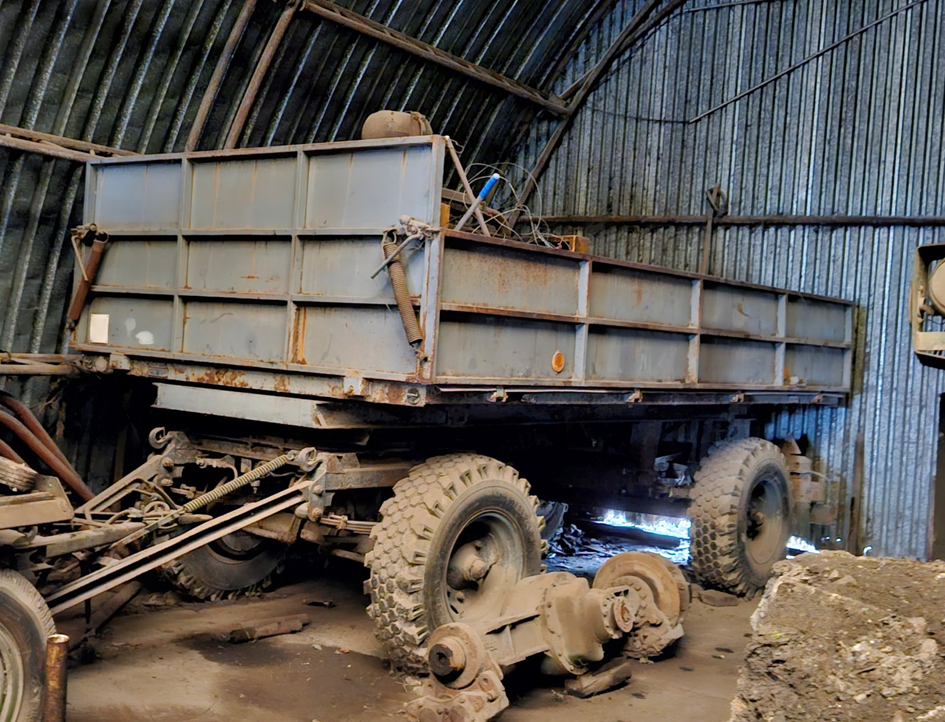 Minimálna suma 1500 €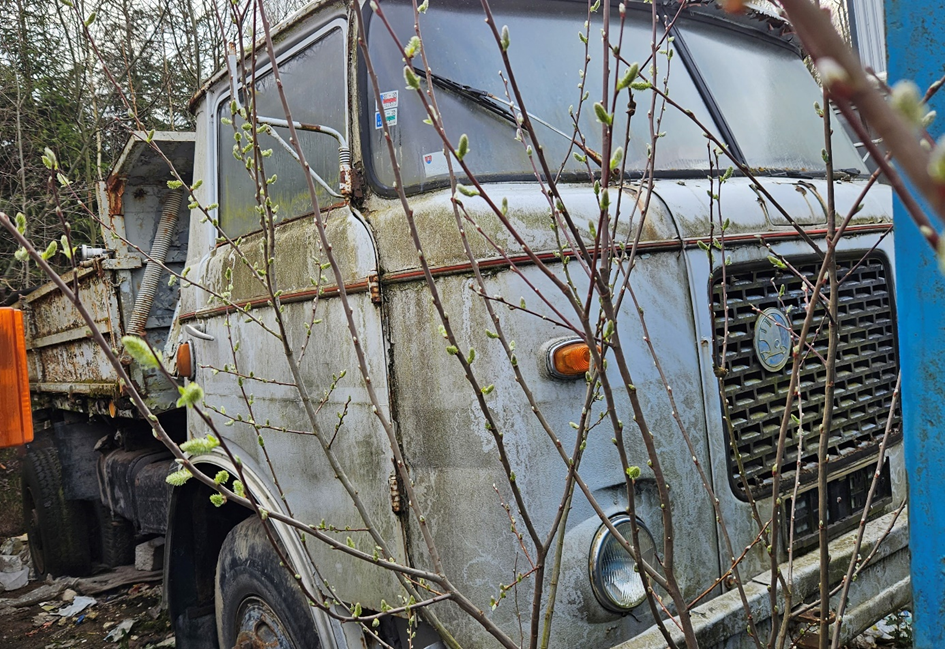 Minimálna suma 1000 €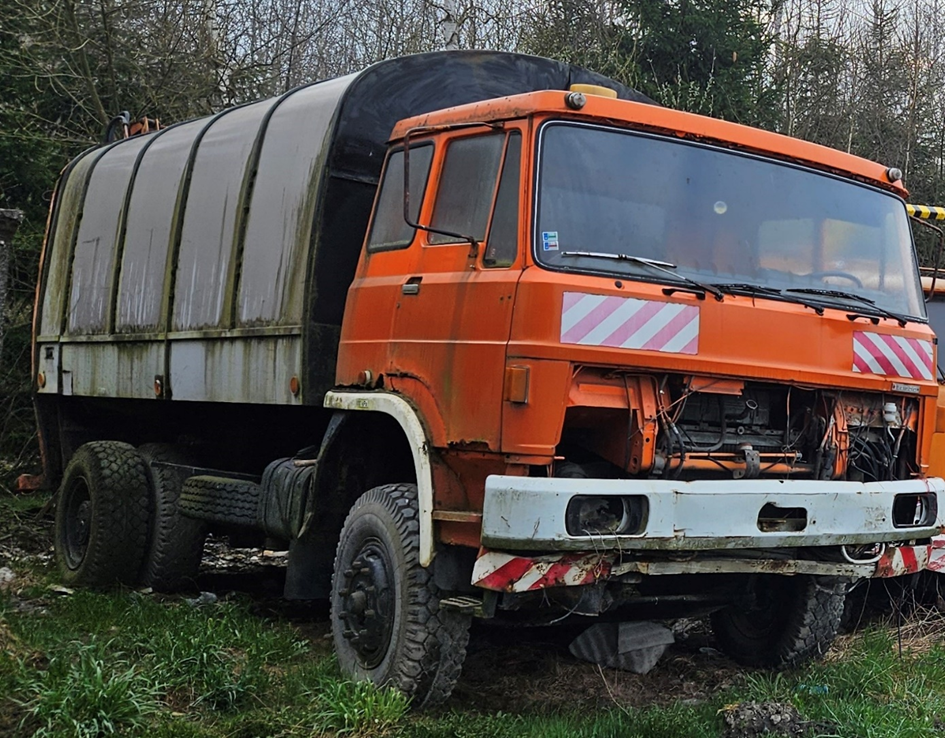 Minimálna suma 1500 €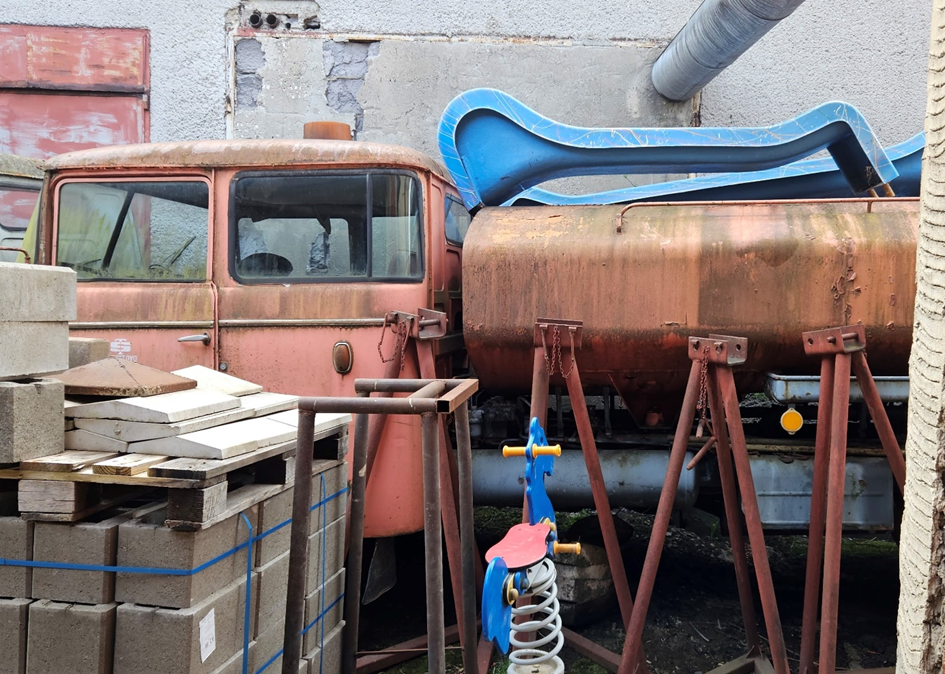 Minimálna suma 1000 €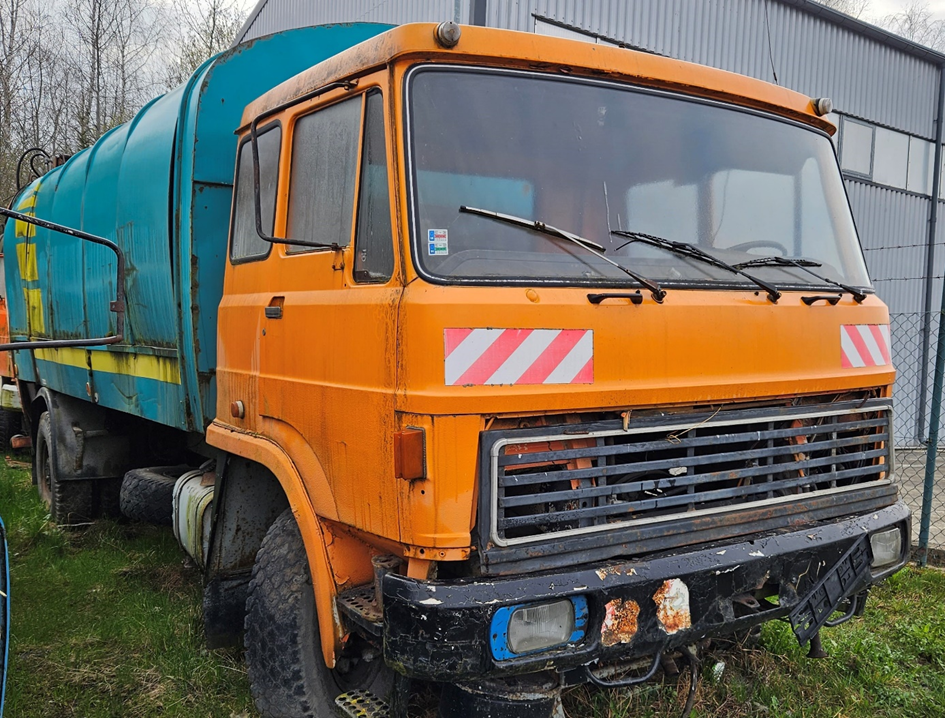 Minimálna suma 1500 €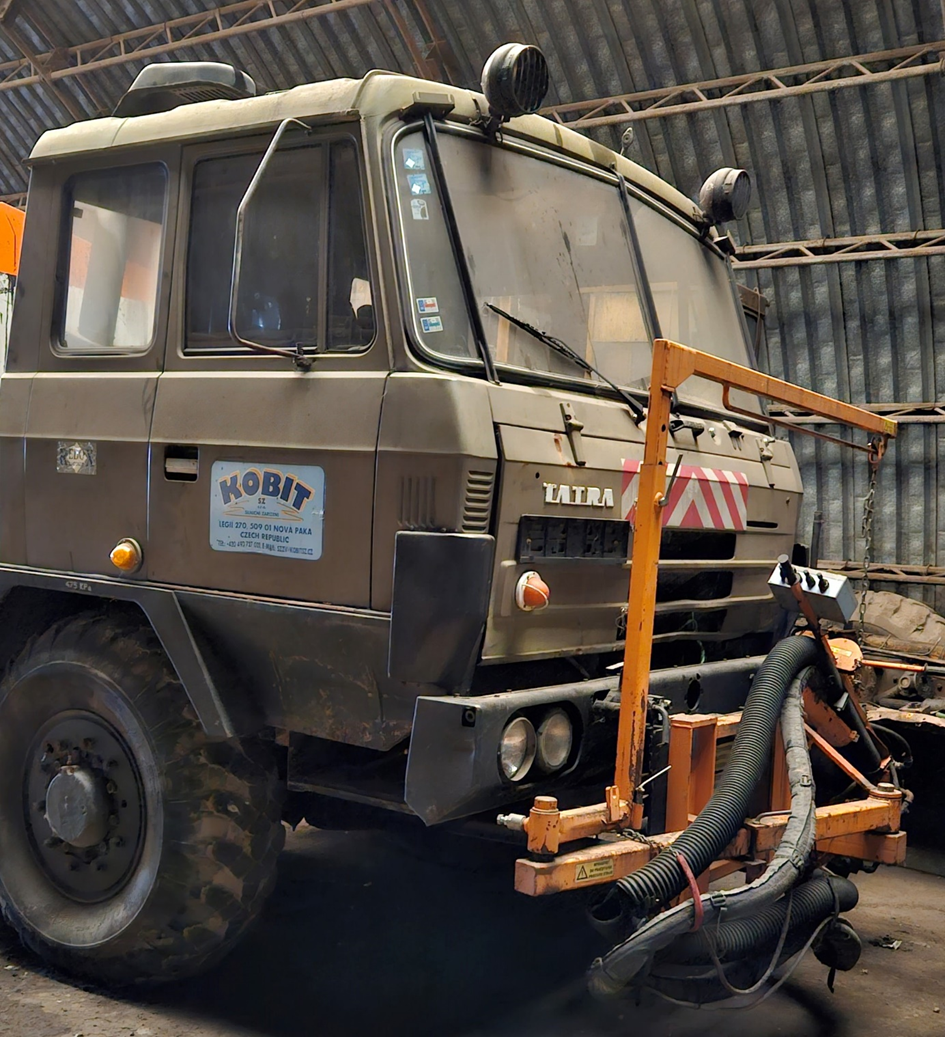 Minimálna suma 1000 €